Домашнее задание для 3 ДОП, от 14.02./17.02.24.Проверочная работа (устно)Все тональности, их буквенные названия, параллельные и ключевые знаки. Буду спрашивать на оценку каждый урок. C-dur / a-moll (нет знаков);G-dur / e-moll (фа-диез);F-dur / d-moll (си-бемоль);D-dur / h-moll (фа-диез, до-диез); B-dur / g-moll (си-бемоль, ми-бемоль);A-dur / fis-moll (фа-диез, до-диез, соль-диез);Es-dur / c-moll (си-бемоль, ми-бемоль, ля-бемоль).Виды dur и moll.Ещё раз повторите теорию из прошлого домашнего задания (от 7.02./10.02.) и постройте письменно в тетради ТРИ ВИДА в тольности c-moll.* Не забудьте указать ключевые знаки! Калмыков и Фридкин, “Сольфеджио. Одноголосие” Номер 307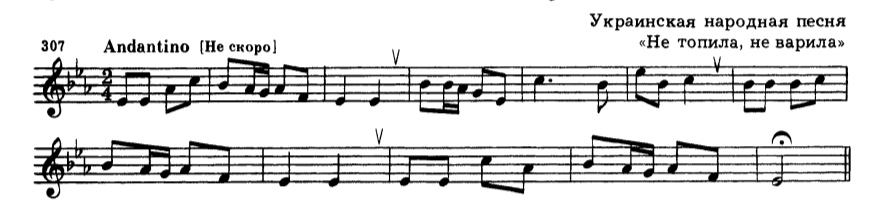 Перепишите мелодию в нотную тетрадь;Подпишите каждый звук ступенью в тональности Es-dur;Подпишите гармонические функции буквами (T, S, D).* В 1-м, 4 и 6 тактах по две гармонические функции на каждую долю. В остальных по одной функции на такт.